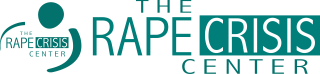 801 S. Rancho Dr., B2, Las Vegas, NV, 89106          Center Phone: 702-385-2153Support Groups:  24/7 Hotline: 702-366-1640  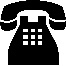 We have a variety of support groups to meet your needs. If you are looking for a support group and don’t see it here, please contact us and let us know what you are looking for. We try to add additional services as we are able and in order to meet specific needs. Support group locations and times are listed on the calendar. If there is not a time or location listed, it is a closed group that does require application. Please call the office to inquire about applications for specific support groups.Circle of Hope Support Group – Meets weekly on Tuesday from 6 – 8 pm Circle of Hope is a no-cost, therapeutic lead, on-going, confidential, support group for adult (ages 18 and up) survivors of sexual assault. The group is open to all survivors at any point after assault or abuse. No RSVP or previous intake is required for attending the Circle of Hope.The group setting provides a safe place for survivors to come together. Through sharing of their experiences, participants discover they are not alone, and that while no one’s experience is identical, support and validation from others who have experienced sexual violence can be very helpful.Spanish Speaking Support Group – Grupo Para Sobrevivientes – Meets weekly on Monday (Lunes) from 6:30 – 8 pmThis support group is open to all Spanish speaking survivors of sexual assault and abuse. It is free and no RSVP is necessary.Esto grupo ofrece un espacio confidencial y sguro donde sobrevivientes pueden compartir y conectar con el fin de sanar el trauma del abuso sexual.Parent Support Group – English Speaking – Meets on Thursday at 6:30 pm Trauma affects every individual differently. Children who have been through the trauma of sexual abuse or assault may have a wide variety of reactions. As a parent, it is sometimes hard to understand why children react and respond the way that they do. Regardless, there is nothing worse than seeing your child hurting. Our parent support group is meant to help parents deal with these issues and support their children and one another.Parent Support Group – Spanish Speaking – Meets on Thursday at 6:30 pm As a parent, there is nothing worse than seeing your child hurting. For children who go through sexual abuse and assault, their behaviors, reactions and emotions may be hard for parents to understand. This group ‘Sanando Juntos’ is meant to help parents deal with these issues and support their children.Grupo De Apoyo Para Padres: ‘Sanando Juntos’ – miercolesEste es un grupo de ayuda y esperanza que provee un espacio para que padres de hijos que han sido victimas de abuso sexual se reunan con un consejero para superar y mejorar su vida y la de su familia. Si esta interesado por favor comuniquese con Wendy o Vivian.S.T.R.O.N.G. Group (Survivor Teens Recovering and Overcoming Now for Growth)The S.T.R.O.N.G. Group is for young people ages 11-18 who have experienced sexual assault or abuse. It is a therapeutic lead closed group that meets for 12 sessions. Each session is focused on a specific topic or subject area, with a goal of having participants build confidence, self-esteem and a greater understanding of how to support one another as they go through the entire group. There is a separate application process for this group. Please speak to your advocate or call Patricia to get a copy of the application, and see the calendar for the current groups dates.Partner Agency Support Group:Standing Tall Support Group Standing Tall is a no-cost, open support group for primary survivors of sexual victimization.  The group is facilitated by a Licensed Therapist and is open to those 18 years and older without regard to gender identity, gender expression or sexual orientation. Intake in advance is not required.Standing TallThursdays, 6-7:30 p.m. or Sundays from 3 – 4:30 pmSummerhill Office Plaza7465 W. Lake Mead Blvd.Las Vegas, NV 89128 (behind US Bank)Information: 702-810-4159 or 702-860-8573